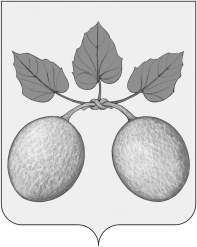 проектСОБРАНИЕ ПРЕДСТАВИТЕЛЕЙГОРОДА СЕРДОБСКА CЕРДОБСКОГО РАЙОНАПЕНЗЕНСКой ОБЛАСТИ ЧЕТВЕРТОГО созываРЕШЕНИЕ от ___________ № _______г. СердобскО внесении изменений в решение Собрания представителей города Сердобска Сердобского района Пензенской области от 29.08.2019 № 216-28/4 «Об утверждении Положения об оплате труда муниципальных служащих города Сердобска Сердобского района Пензенской области»В соответствии со статьей 86 Бюджетного кодекса Российской Федерации, статьей 22 Федерального закона от 02.03.2007 № 25-ФЗ «О муниципальной службе в Российской Федерации», статьей 9 Закона Пензенской области от 10.10.2007 № 1390-ЗПО «О муниципальной службе в Пензенской области», руководствуясь пунктом 14 части 8 статьи 20 Устава городского поселения город Сердобск Сердобского района Пензенской области,- Собрание представителей города Сердобска решило:1.  Внести следующие изменения в решение Собрания представителей города Сердобска от 29.08.2019 года № 216-28/4 «Об утверждении Положения об оплате труда муниципальных служащих города Сердобска Сердобского района Пензенской области»:1.1. Пункт 4 изложить в следующей редакции:«4. Настоящее решение вступает в силу с 1 ноября 2019 года».1.2. Раздел 1 Положения об оплате труда муниципальных служащих города Сердобска Сердобского района Пензенской области дополнить частью 5 следующего содержания:«5. Размер формирования фонда оплаты труда работников органов местного самоуправления города Сердобска Сердобского района Пензенской области составляет 48,875 оклада в год.»;1.3. Приложение № 1,2 к Положению об оплате труда муниципальных служащих города Сердобска Сердобского района Пензенской области изложить в новой редакции согласно Приложения.2.   Настоящее решение вступает в силу на следующий день после дня его официального опубликования.3. Настоящее решение опубликовать в информационном бюллетене «Вестник города Сердобска".4. Контроль за исполнением настоящего решения возложить на Главу администрации города Сердобска.Глава города Сердобска                                                                 А.Ю. КайшевПриложениек решению СобранияПредставителей города СердобскаСердобского района Пензенской областиОт … … … … № … … … …Приложение № 1к Положению об оплате труда муниципальных служащих  города Сердобска Сердобского района Пензенской областиОт … … … … № … … … …Должностные оклады муниципальных служащих города Сердобска Сердобского района Пензенской областиПриложение № 2к Положению об оплате труда муниципальных служащих  города Сердобска Сердобского района Пензенской областиОт … … … … № … … … …Размеры ежемесячных доплат за классный чин муниципальным служащим города Сердобска Сердобского района Пензенской области	Наименование должностей муниципальной службыРазмер должностных окладов в месяц, руб.Глава местной администрации, назначаемый по контракту19408Заместитель Главы администрации11701Руководитель аппарата администрации11701Начальник управления (отдела) администрации, руководитель иного органа местного самоуправления, председатель контрольно-счетного органа10900Начальник отдела управления администрации, начальник отдела иного органа местного самоуправления8478Главный специалист администрации, главный специалист иного органа местного самоуправления, инспектор контрольно-счетного органа6058Ведущий специалист администрации, ведущий специалист иного органа местного самоуправления5256Наименование классного чинаРазмер ежемесячной доплаты за классный чин, руб.Действительный муниципальный советник 1 класса5139Действительный муниципальный советник 2 класса4713Действительный муниципальный советник 3 класса4285Муниципальный советник 1 класса3769Муниципальный советник 2 класса3512Муниципальный советник 3 класса3255Советник муниципальной службы 1 класса2915Советник муниципальной службы 2 класса2745Советник муниципальной службы 3 класса2574Референт муниципальной службы 1 класса2399Референт муниципальной службы 2 класса2144Референт муниципальной службы 3 класса1888